Implementing Ci3T Models 						    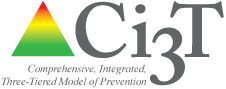 Ci3T Leadership Team: IMplementation Agenda        	        April 03, 2018Session 5: Planning for the Year AheadAgendaWelcomeProcedures for MonitoringReviewing Your Implementation DataReviewing Your Screening DataPlanning for the Year Ahead 2018-2019 Utilizing Data-Informed Professional Learning Recommendations and Wrap Up please visit ci3t.org for more information and resources. 